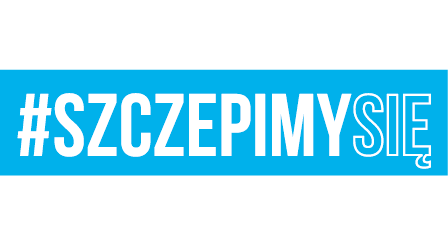 Bydgoszcz, dnia 24 sierpnia 2021 r.Dotyczy: informacji z otwarcia ofert w postępowaniu o zamówienie publiczne, sprawa
 nr 02/Sam/U/21 .Na podstawie art. 222 ust. 5 ustawy z dnia 11 września 2019 r. Prawo zamówień publicznych (t.j. Dz. U z 2021 r., poz. 1129) Zamawiający zamieszcza następujące informacje z otwarcia ofert:Informacje o firmach, które złożyły oferty w terminie wyznaczonym na składanie ofert:Część ICzęść IICzęść IIICzęść IVPowyższe zestawienie dotyczy informacji z otwarcia ofert przed dokonaniem czynności badania i oceny ofert.Przewodniczący Komisji Przetargowej/-/mgr Mariusz MALEWICZAgnieszka Woropaj-Olszewska 261 411 64124.08.2021 T – 2612  Numer ofertyNazwa i adres wykonawcyCena oferty(zł)2Firma Produkcyjno – Handlowo – Usługowa STAR SAN DUO, Dominik Pater, ul. Kanałowa 3C 27-200 Starachowice1383750,00Numer ofertyNazwa i adres wykonawcyCena oferty(zł)1Firma Produkcyjno – Handlowo – Usługowa MADAW Anna Mróz, ul. Rogowskiego 16, 27-200 Starachowice 205988,102Firma Produkcyjno – Handlowo – Usługowa STAR SAN DUO, Dominik Pater, ul. Kanałowa 3C 27-200 Starachowice269370,004TRANSTECH Michał Helm Joanna Helm Spółka jawna,  
ul. Skośna 13, 85-418 Bydgoszcz269985,00Numer ofertyNazwa i adres wykonawcyCena oferty(zł)1Firma Produkcyjno – Handlowo – Usługowa MADAW Anna Mróz, ul. Rogowskiego 16, 27-200 Starachowice , 253896,602Firma Produkcyjno – Handlowo – Usługowa STAR SAN DUO, Dominik Pater, ul. Kanałowa 3C, 27-200 Starachowice265680,003Krzysztof Dobrowlański Przedsiębiorstwo Remontu Samochodów WUZETMOT, ul. Wrocławska 35, 55- 080 Kąty Wrocławskie280440,004TRANSTECH Michał Helm Joanna Helm Spółka jawna, 
ul. Skośna 13, 85-418 Bydgoszcz300120,00Numer ofertyNazwa i adres wykonawcyCena oferty(zł)1Firma Produkcyjno – Handlowo – Usługowa STAR SAN DUO, Dominik Pater, ul. Kanałowa 3C 27-200 Starachowice1008600,00